	                                   	                                                               ПРОЕКТ                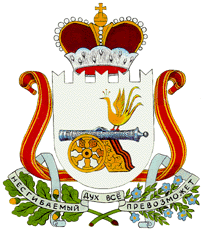 СОВЕТ ДЕПУТАТОВПУШКИНСКОГО СЕЛЬСКОГО ПОСЕЛЕНИЯСАФОНОВСКОГО РАЙОНА СМОЛЕНСКОЙ ОБЛАСТИРЕШЕНИЕО внесении изменений в решение Совета депутатов Пушкинского сельского поселенияСафоновского района Смоленской областиот 12.11.2010г. № 5 (в редакции решений от 16.10.2012г.   № 31, от 19.02.2013г.  № 2, от 27.03.2013г. №7, от 11.11.2013г. № 24,от 26.02.2016г. № 26)	В соответствии с Федеральным законом от 06.10.2003г. №131–ФЗ «Об общих принципах организации местного самоуправления в Российской Федерации», Налоговым кодексом Российской Федерации, Уставом Пушкинского сельского поселения Сафоновского района Смоленской области, Совет депутатов Пушкинского  сельского поселения Сафоновского района Смоленской области       РЕШИЛ:	1. Внести в Решение Совета депутатов Пушкинского сельского поселения Сафоновского  района  Смоленской области «Об установлении земельного налога на территории Пушкинского сельского поселения Сафоновского района Смоленской области и утверждении  Положения о земельном налоге на территории Пушкинского  сельского поселения Сафоновского района Смоленской области» от   12.11.2010г. № 5 (в редакции решений  Совета депутатов Пушкинского сельского поселения Сафоновского района Смоленской области от 16.10.2012г.   № 31, от 19.02.2013г.  № 2,  от 27.03.2013г. №7, от 11.11.2013г. № 24,от 26.02.2016г. № 26) следующие изменения:1) в статье 9:а) абзац 3 и абзац 4 подпункта 1 изложить в новой редакции:«- занятых жилищным фондом и объектами инженерной инфраструктуры жилищно-коммунального комплекса (за исключением доли в праве на земельный участок, приходящейся на объект, не относящийся к жилищному фонду и к объектам инженерной инфраструктуры жилищно-коммунального комплекса) или приобретенных (предоставленных) для жилищного строительства (за исключением земельных участков, приобретенных (предоставленных) для индивидуального жилищного строительства, используемых в предпринимательской деятельности);- не используемых в предпринимательской деятельности, приобретенных (предоставленных) для ведения личного подсобного хозяйства, садоводства или огородничества, а также земельных участков общего назначения, предусмотренных Федеральным законом от 29 июля 2017 года N 217-ФЗ "О ведении гражданами садоводства и огородничества для собственных нужд и о внесении изменений в отдельные законодательные акты Российской Федерации";».2.  Опубликовать настоящее решение в газете «Сафоновская правда». 3. Настоящее решение вступает в силу с 01 января 2020 года, но не ранее, чем по истечении одного месяца со дня его официального опубликования.Глава муниципального образованияПушкинского  сельского  поселенияСафоновского района Смоленской области                                         Е.А.ШведоваПояснительная запискак решению Совета депутатов Пушкинского сельского поселенияСафоновского района Смоленской области «О внесении изменений в решение Совета депутатов Пушкинского сельского поселенияСафоновского района Смоленской области от 12.11.2010г. № 5(в редакции решений от 16.10.2012г.   № 31, от 19.02.2013г.  № 2, от 27.03.2013г. №7, от 11.11.2013г. № 24,от 26.02.2016г. № 26)  Федеральными  законами от 05.04.2019 № 63-ФЗ и от 29.09.2019 № 325-ФЗ внесены изменения в Налоговый кодекс Российской  Федерации, в том числе в части земельного налога.Данным проектом решения предлагается  привести в соответствие с  действующим федеральным законодательством нормативный правовой акт, касающийся земельного налога	на территории Пушкинского сельского поселения Сафоновского района Смоленской областиДанный проект не требует финансового обеспечения из бюджета Пушкинского сельского поселения Сафоновского района Смоленской области.   Глава муниципального образованияПушкинского  сельского  поселенияСафоновского района Смоленской области                                         Е.А.Шведова